Hosting and Support for Families on the Edge of Care(P-008560)Invitation to Provider Engagement Activity – Tuesday 2nd April 2024Newcastle City Council are looking to contract services for hosting and support for families on the edge of care.As part of this commissioning activity, we would like to meet with interested Providers who feel they have the provision, skills, knowledge, and experience to support Newcastle City Council in this area.Attached to this invitation Providers have been given two documents which outline the Council’s requirements. Any Providers who are interested in this opportunity will be allocated an individual one-hour timeslot to meet with the Children’s Social Care Team to discuss the support we require and how, as a Provider, you can meet those requirements. The meetings will be held via Microsoft Teams and may be recorded for reference, the recording will be agreed at the start of each meeting.During individual meetings with Providers, the Council will want to explore:Provider’s ability to meet the Council’s requirements, as detailed in the Specification;Timescales for commencement of service;Potential service cost.Providers should come to these individual meetings fully prepared to discuss all of the items above.Following completion of this commissioning activity, the Council reserve the right to enter into direct negotiations to appoint an appropriate Provider.Providers must express their interest by completing the attached Expression of Interest form and returning it to the Council by emailing Margaret Morgan, margaret.morgan@newcastle.gov.uk no later than 13.00pm on Thursday 28 March 2024. Providers will be sent invitations to their allocated timeslot by close of business on Thursday 28 March 2024.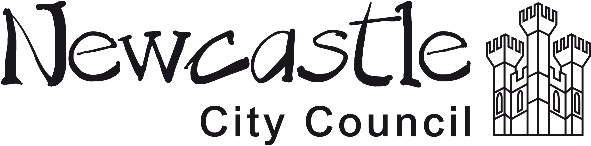 Hosting and Support for Families on the Edge of Care(P-008560)Invitation to Provider Engagement Activity – Tuesday 2nd April 2024Expression of Interest FormName of OrganisationName of OrganisationDetails for the person to contact about this Expression of InterestDetails for the person to contact about this Expression of InterestDetails for the person to contact about this Expression of InterestDetails for the person to contact about this Expression of InterestDetails for the person to contact about this Expression of InterestNameRolePhoneEmailPlease indicate your three preferences for a time slot on Tuesday 2nd April 2024 by indicating ‘first’, ‘second’ and ‘third’ in the preference columnThe Council will allocate places based on a ‘first come first served’ basis and preferences indicated.Please indicate your three preferences for a time slot on Tuesday 2nd April 2024 by indicating ‘first’, ‘second’ and ‘third’ in the preference columnThe Council will allocate places based on a ‘first come first served’ basis and preferences indicated.Please indicate your three preferences for a time slot on Tuesday 2nd April 2024 by indicating ‘first’, ‘second’ and ‘third’ in the preference columnThe Council will allocate places based on a ‘first come first served’ basis and preferences indicated.Please indicate your three preferences for a time slot on Tuesday 2nd April 2024 by indicating ‘first’, ‘second’ and ‘third’ in the preference columnThe Council will allocate places based on a ‘first come first served’ basis and preferences indicated.Please indicate your three preferences for a time slot on Tuesday 2nd April 2024 by indicating ‘first’, ‘second’ and ‘third’ in the preference columnThe Council will allocate places based on a ‘first come first served’ basis and preferences indicated.PreferenceTuesday 2nd April 2024: 09:30am - 10:30amTuesday 2nd April 2024: 09:30am - 10:30amTuesday 2nd April 2024: 09:30am - 10:30amTuesday 2nd April 2024: 09:30am - 10:30amTuesday 2nd April 2024: 10:30am - 11:30amTuesday 2nd April 2024: 10:30am - 11:30amTuesday 2nd April 2024: 10:30am - 11:30amTuesday 2nd April 2024: 10:30am - 11:30amTuesday 2nd April 2024: 11:30am – 12:30pmTuesday 2nd April 2024: 11:30am – 12:30pmTuesday 2nd April 2024: 11:30am – 12:30pmTuesday 2nd April 2024: 11:30am – 12:30pmTuesday 2nd April 2024: 1:00pm - 2:00pmTuesday 2nd April 2024: 1:00pm - 2:00pmTuesday 2nd April 2024: 1:00pm - 2:00pmTuesday 2nd April 2024: 1:00pm - 2:00pmTuesday 2nd April 2024: 2:00pm - 3:00pmTuesday 2nd April 2024: 2:00pm - 3:00pmTuesday 2nd April 2024: 2:00pm - 3:00pmTuesday 2nd April 2024: 2:00pm - 3:00pmTuesday 2nd April 2024: 3:00pm - 4:00pmTuesday 2nd April 2024: 3:00pm - 4:00pmTuesday 2nd April 2024: 3:00pm - 4:00pmTuesday 2nd April 2024: 3:00pm - 4:00pmTuesday 2nd April 2024: 4:00pm - 5:00pmTuesday 2nd April 2024: 4:00pm - 5:00pmTuesday 2nd April 2024: 4:00pm - 5:00pmTuesday 2nd April 2024: 4:00pm - 5:00pmDetails of the person / people who will be attending the meeting from your organisation. You may have up to three meeting attendees.Details of the person / people who will be attending the meeting from your organisation. You may have up to three meeting attendees.Details of the person / people who will be attending the meeting from your organisation. You may have up to three meeting attendees.Details of the person / people who will be attending the meeting from your organisation. You may have up to three meeting attendees.Details of the person / people who will be attending the meeting from your organisation. You may have up to three meeting attendees.Attendee OneAttendee OneAttendee OneAttendee OneAttendee OneNameRolePhoneEmailDoes this person have any communication needs that need to be considered, if so please detailDoes this person have any communication needs that need to be considered, if so please detailDoes this person have any communication needs that need to be considered, if so please detailAttendee TwoAttendee TwoAttendee TwoAttendee TwoAttendee TwoNameRolePhoneEmailDoes this person have any communication needs that need to be considered, if so please detailDoes this person have any communication needs that need to be considered, if so please detailDoes this person have any communication needs that need to be considered, if so please detailAttendee ThreeAttendee ThreeAttendee ThreeAttendee ThreeAttendee ThreeNameRolePhoneEmailDoes this person have any communication needs that need to be considered, if so please detailDoes this person have any communication needs that need to be considered, if so please detailDoes this person have any communication needs that need to be considered, if so please detail